TÀI LIỆU HÓA CÁC MÔ HÌNH THÀNH CÔNG DỰ ÁN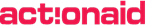 “THÚC ĐẨY THANH NIÊN THAM GIA VÀO PHÁT TRIỂN CỘNG ĐỒNG VÀ PHÒNG NGỪA THIÊN TAI”ĐIỀU KHOẢN THAM CHIẾU (TOR)1. Bối cảnh	ActionAid là một tổ chức phi chính phủ quốc tế được thành lập năm 1972 và đăng ký ban đầu tại Vương Quốc Anh. Hiện tại Liên đoàn ActionAid Quốc tế đăng ký tại Den Haag, Hà Lan và đặt văn phòng chính tại Johanesburg, Nam Phi có các thành viên đến từ các nước khác nhau ở châu Á, châu Âu, châu Phi và Mỹ La Tinh. Là một bộ phận của ActionAid Quốc tế, ActionAid Việt Nam (AAV) là một trong những tổ chức phi chính phủ quốc tế hoạt động tích cực nhất tại Việt Nam với mục tiêu giảm nghèo thông qua cùng làm việc với những người nghèo và thiệt thòi đặc biệt là phụ nữ.Chương trình Hỗ trợ Phát triển huyện Thông Nông (LRP8) được AAV và UBND huyện Thông Nông, tỉnh Cao Bằng thành lập năm 2005 nhằm triển khai các chương trình phát triển và giảm nghèo dài hạn của AAV tại Thông Nông, Cao Bằng. Đến nay, LRP8 đã đóng góp hiệu quả các nguồn lực và phương pháp tiếp cận mới trong công tác giảm nghèo, và phát triển bền vững tại địa phương.Dự án “Thúc đẩy thanh niên tham gia vào phát triển cộng đồng và phòng ngừa thiên tai” được AAV và Benoy Foundation hợp tác triển khai từ 07/2011 thông qua LRP8 tại huyện Thông Nông – một trong những huyện nghèo nhất của tỉnh Cao Bằng nơi có 60% người dân sống với mức thu nhập dưới 1USD/ ngày. Dự án có mục tiêu chính là nâng cao thu nhập cho người dân trong cộng động đồng, giảm thiểu tình trạng dễ bị tổn thương của họ trước thiên tai bằng cách kết nối thanh niên vào phát triển cộng đồng, lên kế hoạch phòng ngừa thiên tai và quản lý ứng phó với thiên tai. Với tổng ngân sách £102.194 (một trăm lẻ hai nghìn, một trăm chín mươi tư bảng Anh), sau 3 năm, nhiều hoạt động quan trọng trong khuôn khổ dự án “Huy động thanh niên tham gia vào phát triển cộng đồng và phòng ngừa thiên tai” đã được triển khai và hoàn thành như:Thiết lập, duy trì và nâng cao năng lực của các Ban phòng chống và giảm nhẹ thiên tai và các nhóm Cứu hộ thanh niên tại cấp làng, xã;Nhân rộng mô hình sinh kế bền vững cho phụ nữ dân tộc thiểu số và nhóm người dễ bị tổn thương;Phối hợp với giáo viên và nhà trường để nâng cao nhận thức, kỹ năng về giảm nhẹ rủi ro thiên tai tại trường học;Nâng cấp cơ sở hạ tầng phục vụ công tác phòng ngừa và giảm nhẹ thiên tai tại địa bàn huyện…;Tính tới nay, dự án đã giúp người dân địa phương có khả năng chủ động đối phó với thiên tai, đa dạng hóa thu nhập và tài sản của gia đình. Các trường học và cộng đồng tại địa phương cũng được chuẩn bị tốt hơn và có khả năng ứng phó trước các tình huống khẩn cấp. Hiệu quả và tính thiết thực của dự án được các bên liên quan đánh giá cao. Trong khuôn khổ dự án, đã có một số mô hình thực tế được áp dụng và chứng tỏ được hiệu quả như (i) câu lạc bộ cứu hộ cứu nạn của thanh niên, (ii) ban giảm nhẹ thiên tai cấp thôn/bản, (iii) mô hình đường liên thôn, đường tránh lũ…. Nhờ áp dụng các mô hình này, thanh niên đã thực sự phát huy được vai trò chủ động trong việc tích cực tham gia vào các hoạt động cộng đồng, đặc biệt trong phòng ngừa và giảm nhẹ thiên tai thông qua các hoạt động cứu hộ, cứu nạn và tham gia vào các mô hình sinh kế bền vững thích ứng với biến đổi khí hậu. Mô hình ban giảm nhẹ thiên tai, mặt khác, giúp cộng đồng huy động được các nguồn lực hiện có tại cộng đồng, giúp người dân hiểu rõ về các loại hình thiên tai tại địa phương và tác động của chúng cũng như huy động cộng đồng chủ động phòng ngừa, giảm thiểu các rủi ro có thể có do thiên tai gây ra…   Là một phần cam kết trong dự án và để góp phần nhân rộng những mô hình thành công, đem lại lợi ích cho cộng đồng, duy trì ảnh hưởng bền vững của dự án, các hoạt động can thiệp và thành quả của dự án “Thúc đẩy thanh niên tham gia vào phát triển cộng đồng và phòng ngừa thiên tai” tại Thông Nông từ 07/2011 đến nay sẽ được tài liệu hóa và phổ biến rộng rãi. Tài liệu này sẽ được sử dụng rộng rãi tại các Ban Quản lý Chương trình Hỗ trợ Phát triển của AAV và các cộng đồng trong khuôn khổ các chương trình này. Đồng thời, tài liệu cũng sẽ được chia sẻ với các đối tác các cấp của AAV, bao gồm cấp huyện, tỉnh và quốc gia nhằm phổ biến những điển hình làm tốt và nhân rộng mô hình giúp cộng đồng/thanh niên chủ động trong phòng ngừa và giảm nhẹ thiên tai.2. Mục tiêuKhái quát hóa các hoạt động/ mô hình thành công đã được triển khai trong 3 năm thực hiện dự án từ 07/2011 – 07/2014 đồng thời tài liệu hóa ít nhất 03 mô hình thành công của dự án nhằm phổ biến, nhân rộng và thu hút sự chú ý của chính quyền địa phương, gây ảnh hưởng tích cực lên chính sách quản lý, phòng ngừa thiên tai tại Cao Bằng nói riêng và các địa phương trong cả nước nói chung. 3. Kết quả mong đợi01 báo cáo khái quát các hoạt động/mô hình thành công của dự án (theo mẫu Đề cương tài liệu dự kiến được đề cập chi tiết trong Điều khoản tham chiếu này).Các hoạt động hiệu quả của dự án được tài liệu hóa (dưới dạng sổ tay), cho phép học hỏi kinh nghiệm của dự án ở cấp tỉnh và quốc gia.Hai sổ tay hướng dẫn thực hiện CLB thanh niên phản ứng nhanh và mô hình ban giảm nhẹ thiên tai cấp thôn bản.4. Đầu ra của hoạt động tài liệu hóaCụ thể sản phẩm tài liệu hóa bao gồm:4.1 Một cuốn kỷ yếu bằng tiếng Việt khái quát hóa hoạt động dự án “Thúc đẩy thanh niên tham gia vào phát triển cộng đồng và phòng ngừa thiên tai”. Kỷ yếu có độ dài ít nhất 30 (ba mươi) trang, font chữ Calibri 12, bao gồm hình ảnh minh họa cụ thể các mô hình thành công của dự án và các nhân vật/cộng đồng tham gia vào các mô hình thành công đó.Đề cương kỷ yếu dự kiến như sau: I.  Phần 1: Tổng quan dự ánGiới thiệu về AAV và các hoạt động tại Thông Nông từ 2005 - nay;Giới thiệu dự án giai đoạn 2011 – 2014;II. Phần 2: Các can thiệp của AAV (sử dụng hình ảnh minh họa, kèm chú thích cho nội dung, địa điểm, nguồn trích dẫn)Thành lập và duy trì mô hình hoạt động của Ban phòng chống và giảm nhẹ thiên tai và các nhóm Cứu hộ thanh niên tại cấp bản, xã;Nhân rộng mô hình sinh kế bền vững thích ứng với biến đổi khí hậu;Lồng ghép giảm nhẹ rủi ro thiên tai vào trường học;III. Phần 3: Các câu chuyện và nhân vật điển hình về sự thay đổiCâu chuyện tập trung vào vai trò của thanh niên đi đầu trong phòng chống và giảm nhẹ thiên tai (2-3 câu chuyện);Câu chuyện tập trung vào sinh kế bền vững thích ứng với biến đổi khí hậu cho phụ nữ dân tộc thiểu số, nhóm dễ bị tổn thương (2-3 câu chuyện);4.2 Hai sổ tay hướng dẫn thực hiện “CLB thanh niên phản ứng nhanh” và ”Mô hình ban giảm nhẹ thiên tai cấp thôn bản” có độ dài ít nhất 20 (hai mươi) trang/cuốn, bao gồm hình ảnh minh họa, cỡ sách A5, font chữ Calibri 11.Đề cương sổ tay dự kiến như sau:I. Phần 1: 1.     Bối cảnh2.     Mục tiêu của tài liệu      II. Phần 2: Tính cấp thiết của việc thành lập CLB thanh niên phản ứng nhanh hoặc mô hình   ban giảm nhẹ thiên tai cấp thôn bảnMục đích, mục tiêu của CLB hoặc mô hình ban giảm nhẹ thiên tai cấp thôn bản Tiêu chí lựa chọn thành viên tham gia CLB hoặc ban giảm nhẹ thiên taiQuy chế vận hành CLB hoặc ban giảm nhẹ thiên tai bao gồm qui trình lập kế hoạch thực hiện và giám sát có sự tham gia Nâng cao năng lực cho thành viên CLB hoặc ban giảm nhẹ thiên taiNgân sách và nhiệm vụ gây quỹ  Tính bền vững của CLB hoặc ban giảm nhẹ thiên taiIII. Phần 3: Danh mục các tài liệu tham khảo5. Triển khai:Hoạt động được tư vấn độc lập triển khai với sự hỗ trợ của cán bộ chương trình AAV và LRP8. Các đối tác liên quan tại địa phương và Trung ương. Nguồn ngân sách cho hoạt động được lấy từ dòng ngân sách 3.2. Tài liệu hóa và phổ biến các mô hình thành công, dự án “Thúc đẩy thanh niên tham gia vào phát triển cộng đồng và phòng ngừa thiên tai”. Các cán bộ phía AAV sẽ tham gia vào hoạt động này với vai trò cụ thể như sau:Trách nhiệm của AAVAAV sẽ cung cấp các nguồn tư liệu liên quan đến dự án “Thúc đẩy thanh niên tham gia vào phát triển cộng đồng và phòng ngừa thiên tai”, bao gồm báo cáo đánh giá đầu vào, một số văn bản chiến lược và báo cáo hoạt động định kỳ.  Hỗ trợ kỹ thuật trong toàn bộ tiến trình tài liệu hóa. Hỗ trợ kinh phí để thực hiện tài liệu hóa, và tổ chức hội thảo. 6. Thời gian dự kiếnTừ 20 đến 30 tháng 8 năm 20147. Ngân sách Dòng 3.2. Tài liệu hóa và phổ biến các mô hình thành công, dự án “Thúc đẩy thanh niên tham gia vào phát triển cộng đồng và phòng ngừa thiên tai”.8. Yêu cầu kinh nghiệm và năng lực đối với tư vấnTrưởng nhóm Có bằng thạc sỹ về Quản lý và giảm nhẹ thiên tai hoặc các ngành khoa học phát triển liên quanCó ít nhất 5 năm kinh nghiệm làm việc trong lĩnh vực liên quan đến phòng ngừa giảm nhẹ thiên tai dựa vào cộng đồng hoặc theo dõi và đánh giáCó kiến thức và hiểu biết sâu sắc về quản lý và giảm nhẹ rủi ro thiên taiCó ít nhất 3 năm kinh nghiệm viết và biên tập các tài liệu về giảm thiểu rủi ro thiên tai và thích ứng với biến đổi khí hậuĐã viết ít nhất 2 sổ tay (tài liệu tương tự)Thành viên Có bằng thạc sỹ hoặc cử nhân liên quan đến quản lý và giảm nhẹ thiên tai hoặc các  ngành khoa học xã hội liên quan.Có ít nhất 5 năm kinh nghiệm làm việc trong lĩnh vực liên quan đến phòng ngừa giảm nhẹ thiên tai dựa vào cộng đồng hoặc giám sát đánh giá.Có kiến thức và hiểu biết sâu sắc về quản lý và giảm nhẹ rủi ro thiên taiCó kinh nghiệm làm việc với các tổ chức phi chính phủ và các tổ chức cộng đồng 9. Liên hệ:Các tổ chức, cá nhân quan tâm gửi CV, đề xuất và dự trù ngân sách (bao gồm phí tư vấn, ăn, nghỉ, đi lại 2 chiều Hà Nội – Thông Nông, Cao Bằng) chậm nhất vào ngày 13/8/2014, đến:TênChức vụVai tròÔng Đào Quang MinhQuyền Trưởng phòng Chương trình AAV Điều phối chính và hỗ trợ kỹ thuật trong tất cả các hoạt động của dự án Bà Phạm Thị Thanh VânQuyền Điều phối viên Chương trình Miền BắcĐiều phối và hỗ trợ sắp xếp nhân sự tham gia, rà soát và góp ý tài liệuÔng Chu Xuân CảnhCán bộ Chương trình AAVHỗ trợ các hoạt động diễn ra tại LRP8 (Thông Nông)Ông Nông Văn ĐôngBà Riêu Thị QuỳnhCán bộ Ban Quản lý chương trình LRP8Tham gia và hỗ trợ trực tiếp tư vấn trong quá trình tư vấn thực hiện hoạt động tại vùngÔng Vũ Minh ĐứcĐiều phối viên Theo dõi và Đánh giá Chương trình AAVĐánh giá chất lượng đầu ra của sản phẩm theo yêu cầu chất lượng và quy định của AAV về  tài liệu hóaBà Dương Minh NguyệtCố vấn kỹ thuật ưu tiên chương trình 1 và 4Giám sát và và hỗ trợ kỹ thuật trong tất cả các hoạt động của dự ánÔng Vương Văn ThuậnTrưởng BQL LRP8Chỉ đạo và hỗ trợ trực tiếp tư vấn trong quá trình tư vấn thực hiện hoạt động tại vùngÔng Đào Quang MinhQuyền Trưởng phòng chương trìnhActionAid Quốc tế tại Việt Nam14-16 Hàm Long, Hà NộiTel: 04 39439 866 (Ext: 180)Email: minh.daoquang@actionaid.orgHồ sơ ghi rõ: Đề xuất cung cấp dịch vụ tư vấn Tài liệu hóa và phổ biến các mô hình thành công, dự án “Thúc đẩy thanh niên tham gia vào phát triển cộng đồng và phòng ngừa thiên tai”.